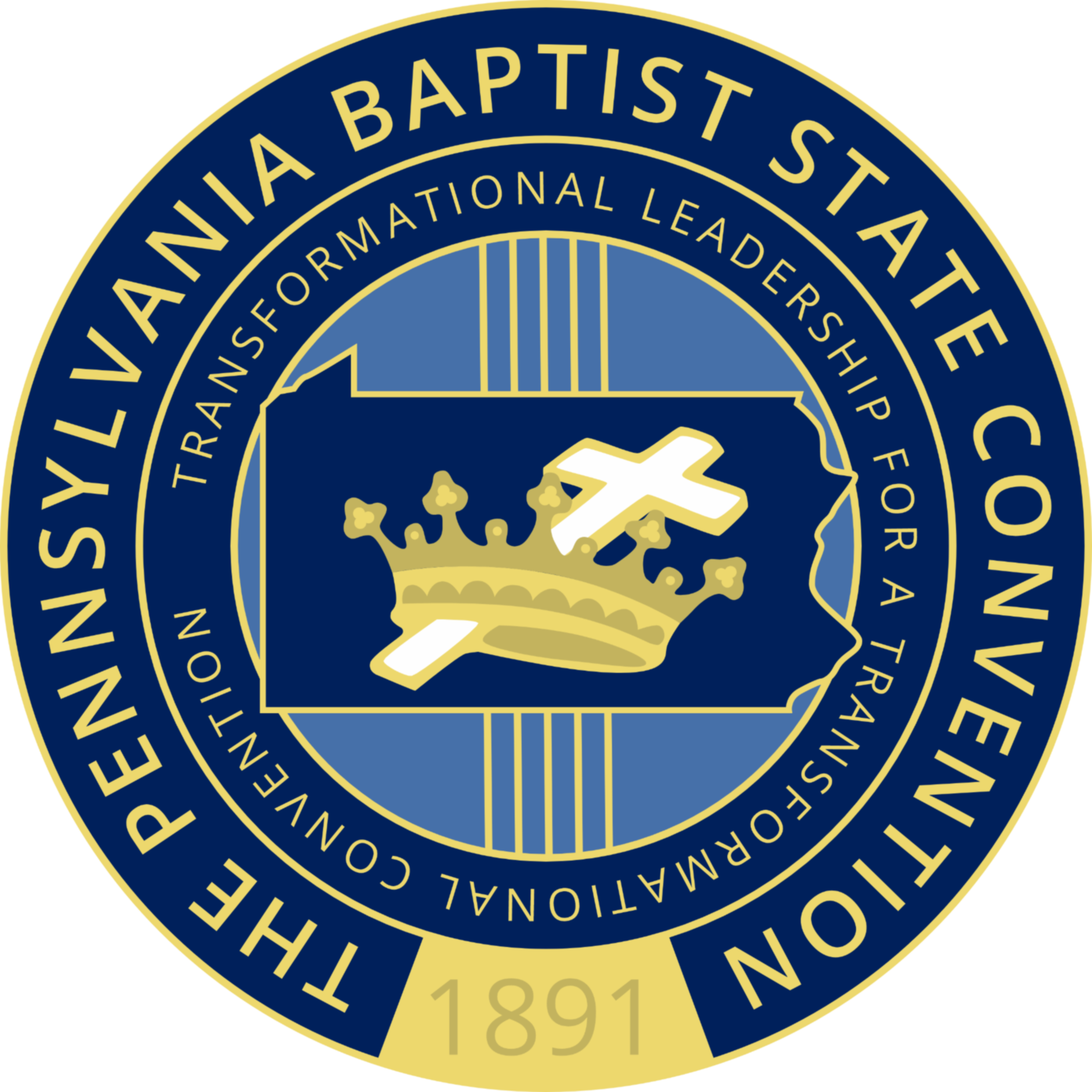 PENNSYLVANIA BAPTIST STATE CONVENTION 128th ANNUAL SESSIONMONDAY,  OCTOBER 14, 20192:00 PM                               	 Executive Committee Meeting3:00 PM		     	           Registration3:00 PM                              	         Board Meeting                                   Vice President at Large - Dr. Alec K. Piper, Presiding(Agenda on separate sheet)4:00PM              Memorial Sermon –– Rev. Douglass Wright, Pastor				Mt. Lebanon Baptist Church, Brownsville, PA      Convention  Offering5:00PM 				D I N N E R                                                Evening Session                     Regional Vice President (Southwest) — Dr. Delonte Reeves, Presiding7:00PM                                      Welcome ProgramYoughiogheny Western Baptist Association — Rev. Vincent L. Winfrey, Sr., Moderator 10:00PM                           L A T E   N I G H T  W O R S H I P                                                 Rev. Richard Hampton, ChairmanPENNSYLVANIA BAPTIST STATE CONVENTION 128th ANNUAL SESSIONTUESDAY, OCTOBER 15, 2019Morning Session            Regional Vice President (Southwest) - Dr. Delonte Reeves, Sr., Presiding9:00AM                                        Registration 9:15AM			     Praise & Worship — Rev. Andrew Tribble9:30AM		Official Opening of 128th Annual Session                                                Dr. Bruce N. Alick, President				Scripture Reading:  Romans 12:1-2 — Minister Natalie WinfreyPrayer for Our Convention — Rev. Marvin Harris                                                    Prayer for Our Country — Rev. Marvin Wright            	Prayer for Our Churches — Rev. Andrew Dent9:45 — 10:45AM              Convention Lecturer - Dr. Harold Dean Trulear	        		            “Creating a Church Culture for Correctional Ministry”10:45AM			Appointment of Committees                     11:00AM                         Opening Sermon – Rev. Clifford A. Carter, Former President			         Pennsylvania Baptist State Convention, Inc.                                                    Convention Offering                                                        Announcements12:00PM		                       L U N C HPENNSYLVANIA BAPTIST STATE CONVENTION 128th ANNUAL SESSIONTUESDAY OCTOBER 15,  201912:30 — 3:00PM          Women/Minister’s Spouses, Widows, and Widowers LuncheonAfternoon Session                             Regional Vice President (Southwest) - Rev. Dr. Delonte Reeves, Sr., Presiding1:00 — 2:00PM	                 	Nurses/Ushers Ministries				    Sister Marian Elby, Nurse’s President				   Sister Dorothy Brown, Usher’s President2:15 – 3:15PM			Laymen’s Ministry				Deacon Matthew Smith, Laymen’s President                                   3:30 — 4:45PM                                 Ministry Meetings                                                                                                         D I N N E R		 Regional Vice President (Southwest) - Rev. Dr. Delonte Reeves, Sr., Presiding7:00PM                                           Convention at Worship                                                Praise and Worship — Rev. Andrew Tribble				Prayer				Scripture Reading: Romans 12:1-2				Selection				Convention Offering				Introduction of Preacher / Selection				Sermon: Rev. Marvin Harris, Pastor					    Mt. Calvary Baptist Church, Fairchance, PA10:00PM                                    L A T E   N I G H T  W O R S H I P                                                   Rev. Richard Hampton, ChairmanPENNSYLVANIA BAPTIST STATE CONVENTION 128th ANNUAL SESSIONWEDNESDAY OCTOBER 16, 2019Morning Session               Regional Vice President (Central) – Rev. Dr. Arthur Brown, Presiding9:00AM                                                Registration9:15AM                                               Praise & Worship — Rev. Andrew Tribble9:30 — 10:30AM                 Convention Lecturer - Dr. Harold Dean Trulear 				“Family Matters: Ministering to those Left Behind”10:00 — 10:30AM 	         Special Presentation — Dennis Brown			           “Caring for the Shepherd and the Sheep”	10:30 — 11:00AM	         Special Presentation — Dr. Wayne Weathers, Chairman				Political Action/Social Justice Ministry11:00AM                                            Clergy Hour                                        Rev. Dr. F. Diane Hobson - Clergy President				Pastor, Mt. Sinai Baptist Church, Charleroi, PA                                                    Convention Offering         Announcements12:00PM				L U N C H                                                     PENNSYLVANIA BAPTIST STATE CONVENTION 128th ANNUAL SESSIONWEDNESDAY OCTOBER 16, 2019Afternoon Session               Regional Vice President (Central) Rev. Dr. Arthur Brown, Presiding1:30 — 2:45PM		.	Women’s Ministry				    Sister Patricia White, President	3:00 — 4:00PM		Minister’s Spouses, Widows, and Widowers Ministry 				   Sister Johnella Munnerlyn, President4:00 — 5:00PM              		Regional Meetings                               			D I N N E R6:30PM                               	  President’s Banquet				(Program Under Separate Cover)10:00PM                                L A T E   N I G H T  WO R S H I P                                                    Rev. Richard Hampton, Chairman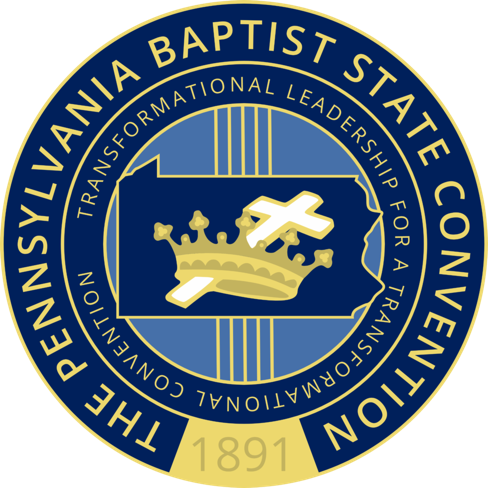 PENNSYLVANIA BAPTIST STATE CONVENTION 128th ANNUAL SESSIONTHURSDAY OCTOBER 17, 2019Morning Session                Regional Vice President (East) - Rev. Dr. Raymond Merriweather, Presiding9:00AM                                                Registration9:15AM                                                Praise & Worship — Rev. Andrew Tribble9:30AM — 10:45AM                  Convention Lecture – Rev. Dr. Harold Dean Trulear                                       		          “The Lock and Keystone State: What Needs to be Fixed and How to Do It”11:00 — 12:00PM		Morning Sermon – Rev. William C. Calloway, Pastor 					Mt. Olive First Baptist Church, Clairton, PA				     Convention Offering 				         Announcements  12:00PM                                                L U N C HPENNSYLVANIA BAPTIST STATE CONVENTION 128th ANNUAL SESSIONTHURSDAY OCTOBER 17, 2019Afternoon Session 1:30PM                                               Praise & Worship — Rev. Andrew Tribble1:45PM                      			Denominational Reports				National Baptist Convention, USA, Inc.				Progressive National Baptist Convention, Inc.				Southern Baptist Convention				Lott Carey 2:15PM			Convention Business Meeting                                      	Ministry Reports				Time & Place Report – Rev. Alec K. Piper, VPAL				Nominating Committee Report – Dr. Arthur White                     Announcements                                                             D I N N E R7:00PM                                            President’s Hour                  (Program Under Separate Cover)PENNSYLVANIA BAPTIST STATE CONVENTION 128th ANNUAL SESSIONFRIDAY OCTOBER 18, 2019           Regional Vice President (West) —  Rev. Dr. Richard Wingfield, Presiding9:00AM                                       Praise & Worship — Rev. Andrew Tribble9:30AM                                      Logistics Report – Kim Fleming                                                          A. Mid Winter Board Meeting – 2020                                                         B. Calendar for 2020				    Registration Report				    Financial Report11:00AM                       Closing Sermon - Rev. Vincent L. Winfrey, Pastor			             Mt. Olive Baptist Church, Uniontown, PA12:00PM                                       Parting Handshake - “God Be With You”                                                                   Benediction					Session Adjourned **** Note: Changes may occur as needed*****